СТРАНА ГЕРОЕВ (подробно пройди по ссылке)
Ворошиловский стрелокЗвание и нагрудный значок Осоавиахима и РККА для награждения граждан СССР, овладевших стрелковым делом и успешно сдавших соответствующие нормы, включающие стрельбу из стрелкового оружия.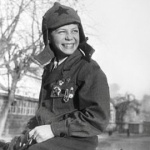 Людмила Михайловна ПАВЛИЧЕНКОСоветский снайпер 25-й Чапаевской стрелковой дивизии Рабоче-крестьянской Красной армии. Герой Советского Союза (1943).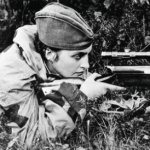 
Лидия Владимировна ЛИТВЯКСоветская лётчица-истребитель, командир авиационного звена, гвардии младший лейтенант, самая результативная женщина-пилот Второй мировой войны, Герой Советского Союза.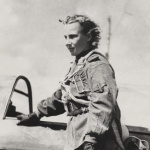 Владимир Григорьевич САВДУНИНИзвестный советский футболист и хоккеист с мячом. Участник Великой Отечественной войны. В 17 лет попал в пехотное училище. А после полугода обучения, попал на фронт в район Харькова.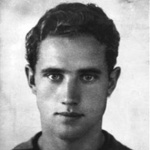 Александр Петрович МАМКИНСоветский гражданский лётчик, участник Великой Отечественной войны.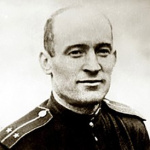 Марина Павловна ЧЕЧНЕВАЛётчица, Герой Советского Союза, во время Великой Отечественной войны командовала эскадрильей 46-го Таманского гвардейского ночного легкобомбардировочного полка, гвардии майор.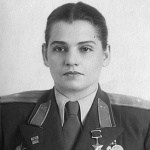 Николай Федорович КОРОЛЕВСоветский боксёр и тренер. Четырёхкратный абсолютный чемпион СССР. Девятикратный чемпион СССР. Заслуженный мастер спорта СССР. Участник Великой Отечественной войны, партизан.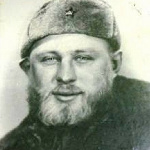 Леонид Карпович МЕШКОВСоветский спортсмен-пловец, заслуженный мастер спорта, заслуженный тренер РСФСР, заслуженный работник культуры РСФСР. Участник Великой Отечественной войны 1941—1945.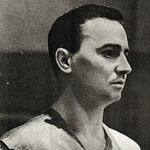 Григорий Васильевич МАЛИНКОСоветский борец классического и вольного стилей, самбист, боксёр, призёр чемпионатов СССР по вольной и классической борьбе, мастер спорта СССР. Участник Великой Отечественной войны.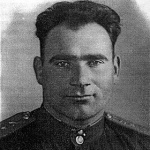 Николай Вениаминович КОПЫЛОВМногократный чемпион СССР по марафонскому бегу. Заслуженный мастер спорта СССР. Полковник Советской Армии, участник Великой Отечественной войны, Герой Советского Союза.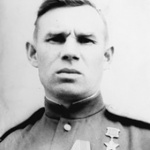 Виктор Иванович ЧУКАРИНСоветский гимнаст, заслуженный мастер спорта СССР. Чемпион Олимпийских игр (1952, 1956), чемпион мира и многократный чемпион СССР. Во время Великой Отечественной войны сражался на фронте, был ранен, попал в пле...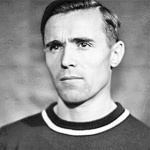 